TIT 6. razredPazljivo si oglej slike in preberi besedilo. Izpolni delovni list ali si ga sam skiciraj (če ne moreš tiskati) in izpolni. 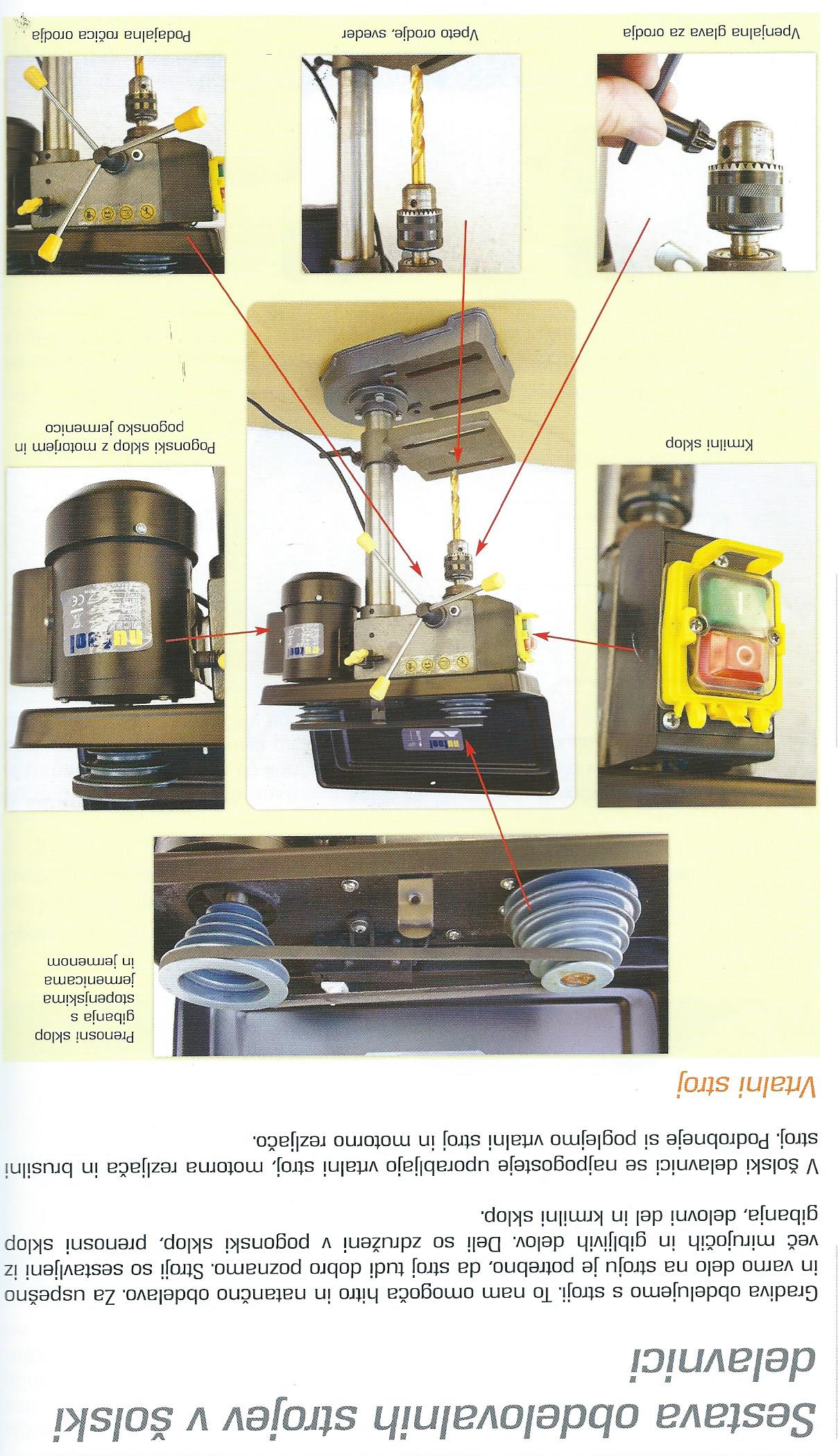 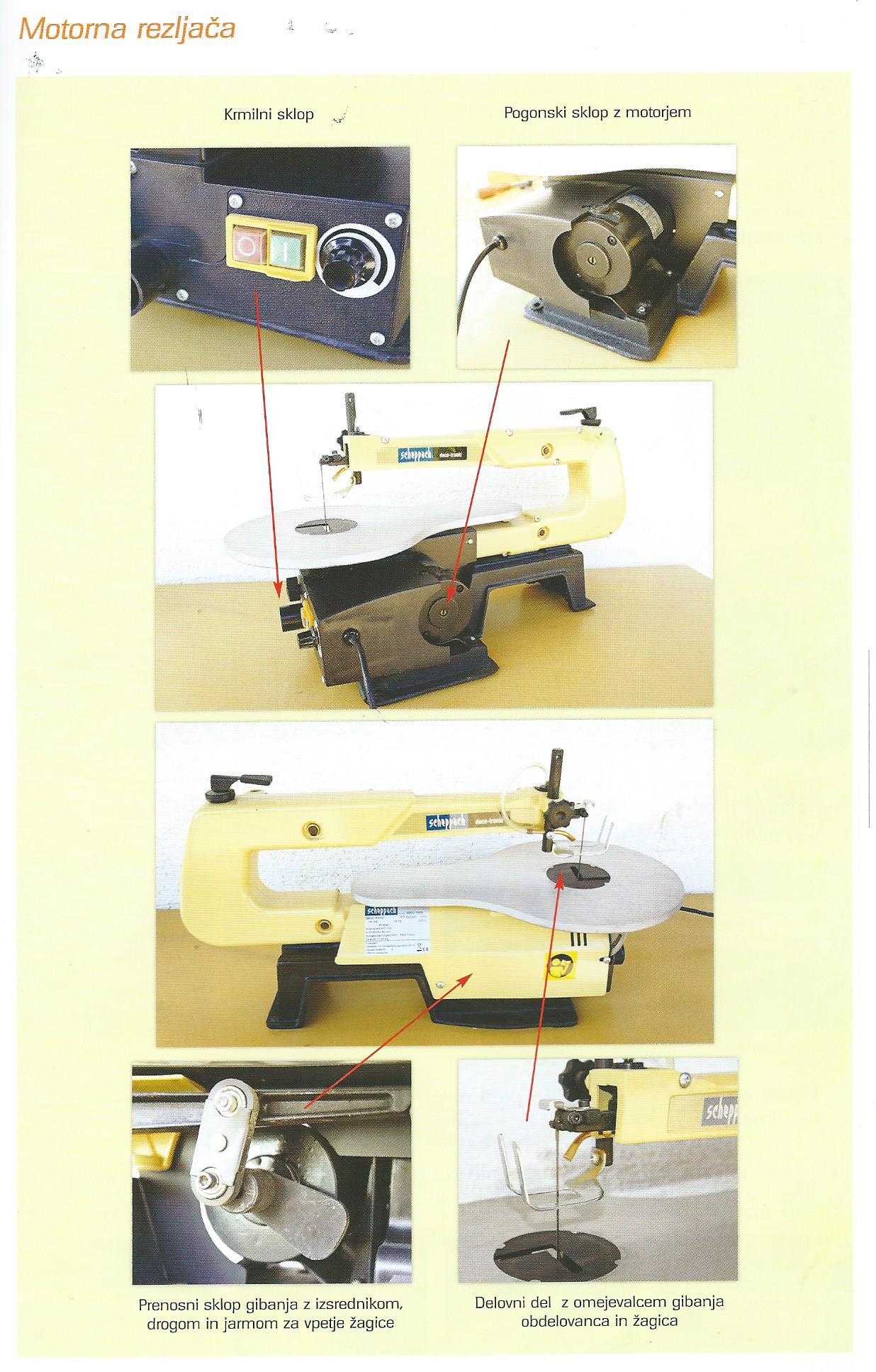 DELOVNI LIST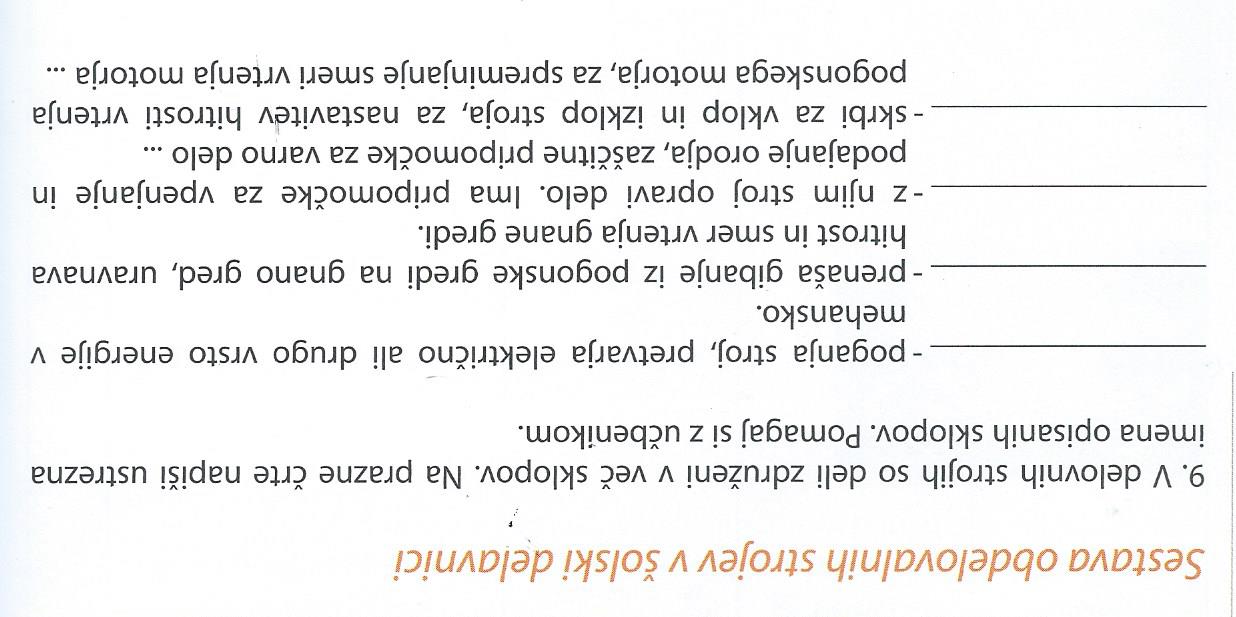 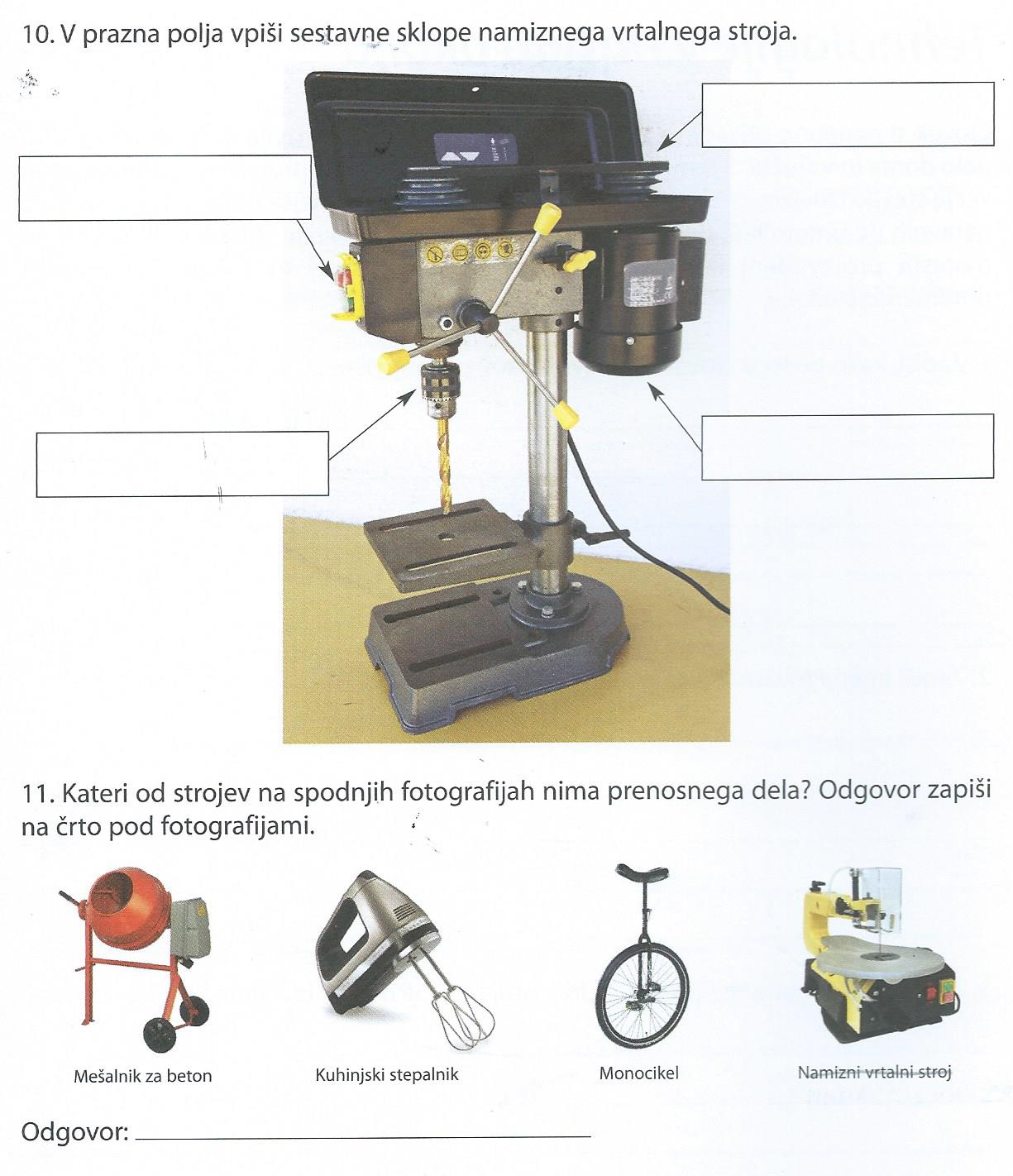 